P.E (중형) 충격방지탱크1. 목적본 시방서는 충격방지탱크의 설치 순서와 방법을 명확히 하여 차량이 도로상의 구조물과 정면 또는 측면 충돌 시에 차량을 감속시켜 정지하게 하거나 본래의 차 도로 복원 시켜주도록 확실하고 안전하게 설치함과 지속적인 유지관리가 되도록 함을 목적으로 한다.2. 적용범위본 시방서는 중형의 설치방법을 각각 별도로 적용한다.3. 제품의 명칭 및 규격가. 명칭 : PE 충격방지탱크 (PE Impact Prevention Tank)나. 규격 : 중형 길이(L)900㎜ × 폭(W)600㎜ × 높이(H)900㎜4. 제품의 구조도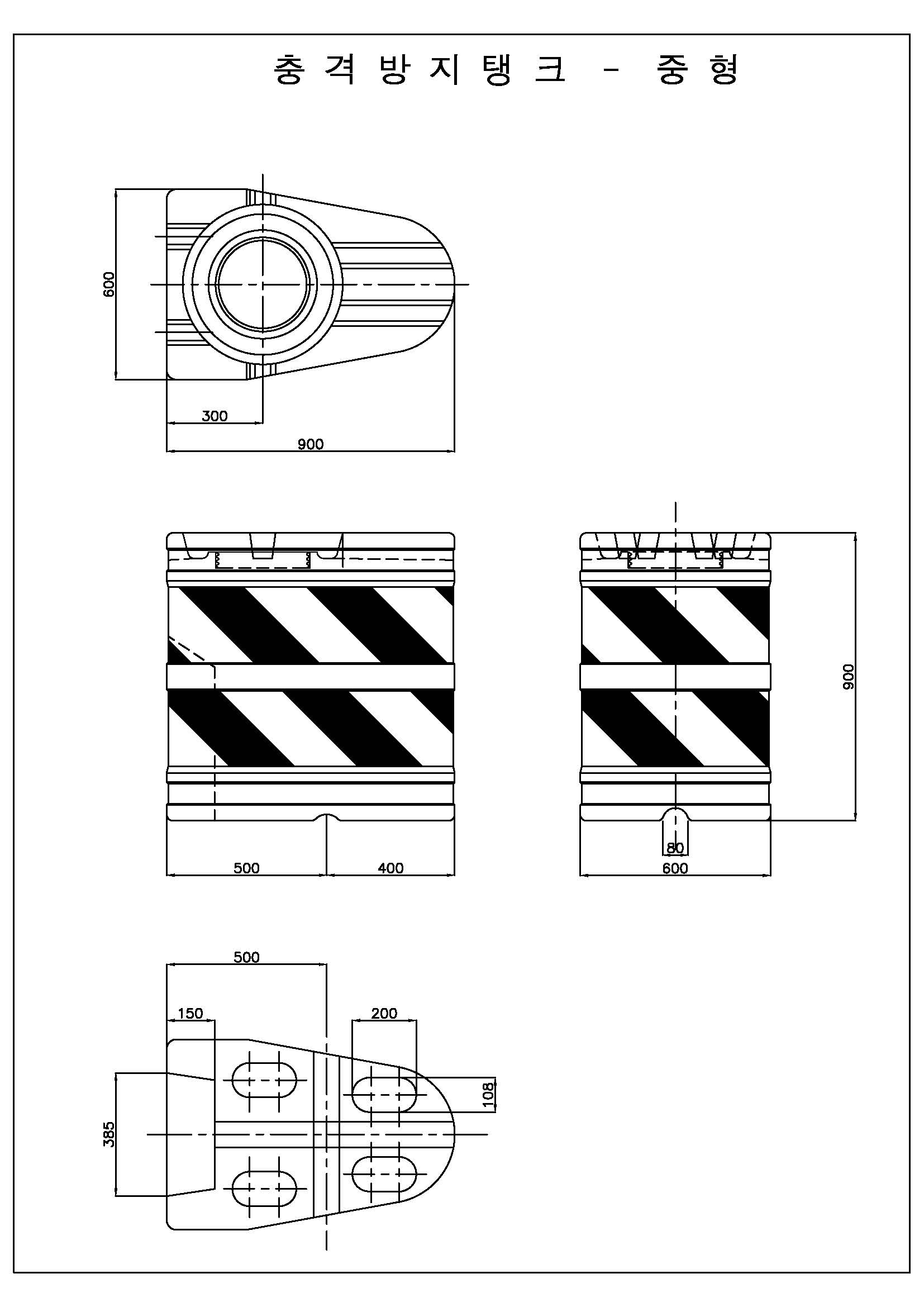 5. 설치관리1) 설치자는 사전에 운전자 및 보행자, 작업자의 안전 조치를 취한다.2) 시공순서가. 중형 설치① 설치 위치를 확인하고, 바닥면을 깨끗하게 청소를 한다.② 충돌시 시설의 이탈을 방지하기 위하여 제품 바닥면에 천공구멍을 설치할위치를 표시한다.③ 표시위치에 드릴 ∅17으로 깊이 100㎜로 4곳 천공하고 고무파킹을 6“set 앙 카로 고정시킨다.④ 충격방지탱크를 고정홈에 맞추어 안착시킨다.⑤ 충격방지탱크의 뚜껑을 열고, 모래팩을 넣은후 안착시킨다. 3) 설치가 종료되면 주변 정리를 하고 전면,측면의 사진을 촬영한다.6. 검수설치가 완료되면 발주처 감독관의 검수를 받는다.7. 유지관리본 충격방지시설의 기능을 발휘하기 위하여 훼손 ,오염등을 점검한다.가.점검점검은 순회점검을 원칙으로 하며 다음 항목에 따른다.1) 시인성 확보를위한 점검으로 오염상태 확인2) 충격흡수시설의 연결 및 정렬상태3) 전면 또는 측면의 훼손상태4) 충진체(모래주머니)의 보존상태를 확인한다.나.청소오염상태일때는 물 청소를 하여 시인성을 확보 하여야한다.다. 보수현지에서 보수가 가능하면 즉시 조치하고훼손 또는 파손에 의해 기능저하가 확인될시는 근본적인 교체를 한다.8. 기타본 시방서에 기술되지 아니한 사항은 발주처(감독관)의 지시에 따른다.